ЭТО МУЗЫКАМузыка Л.Марченко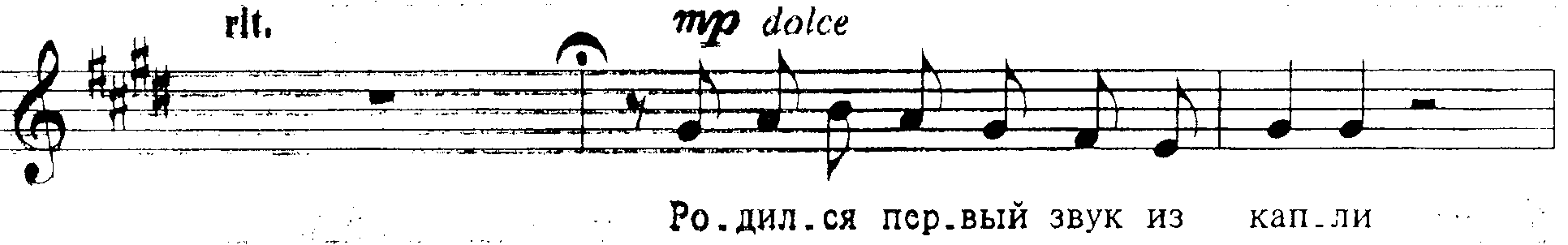 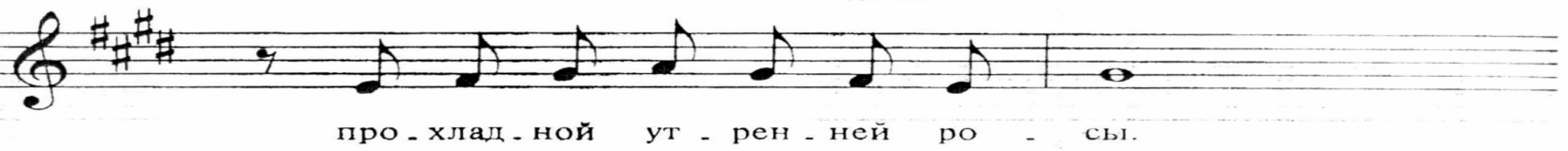 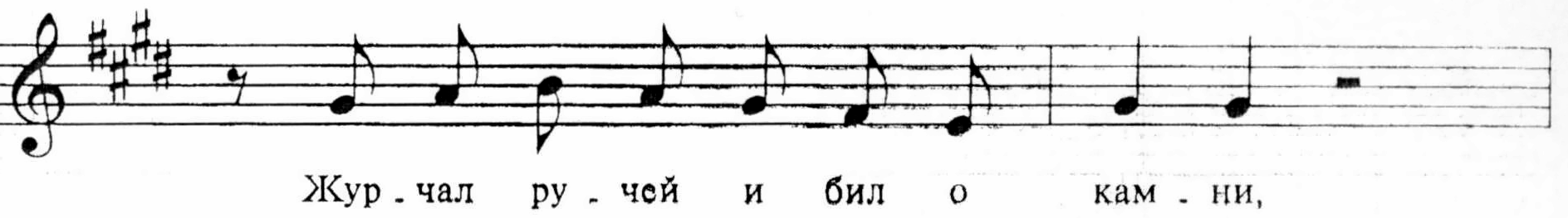 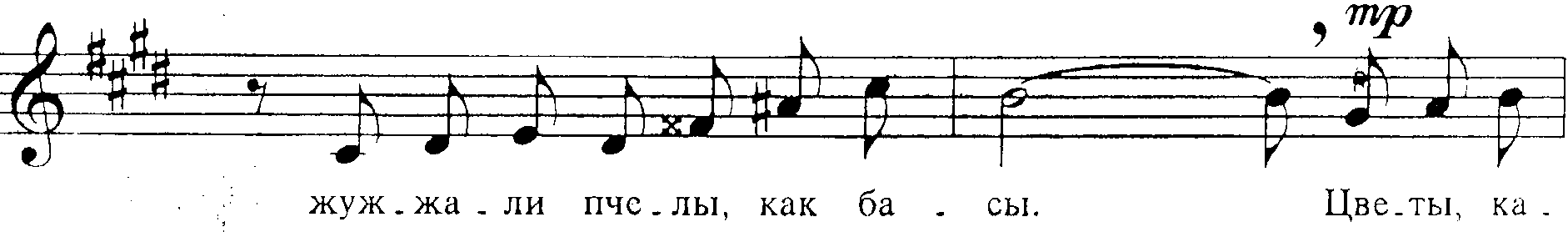 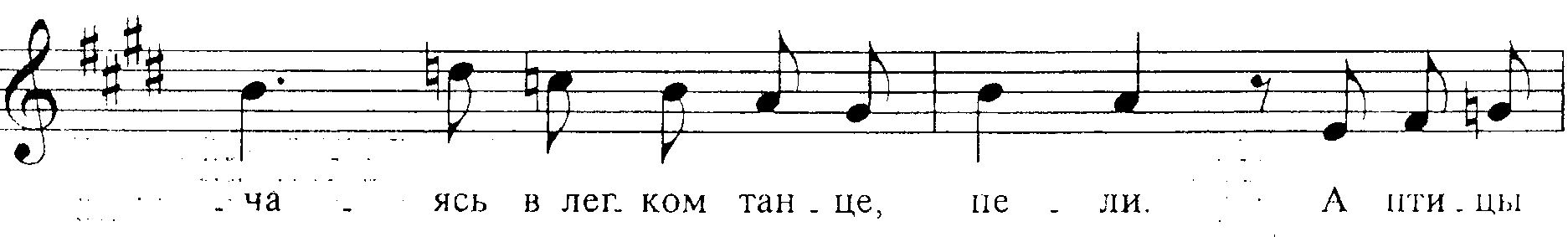 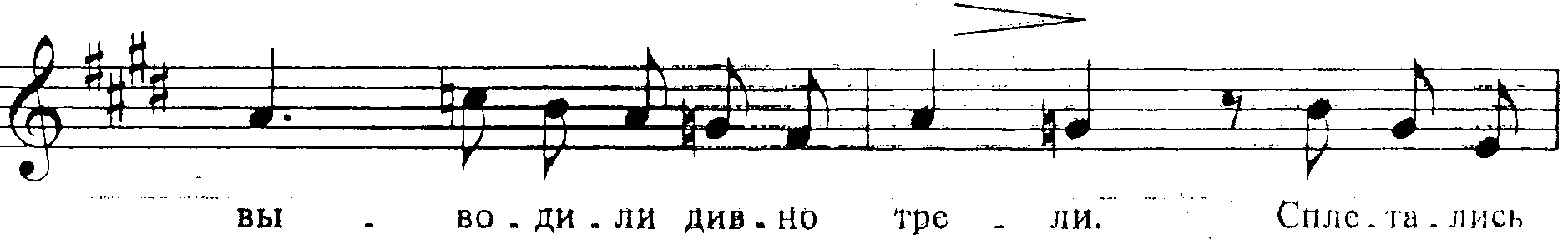 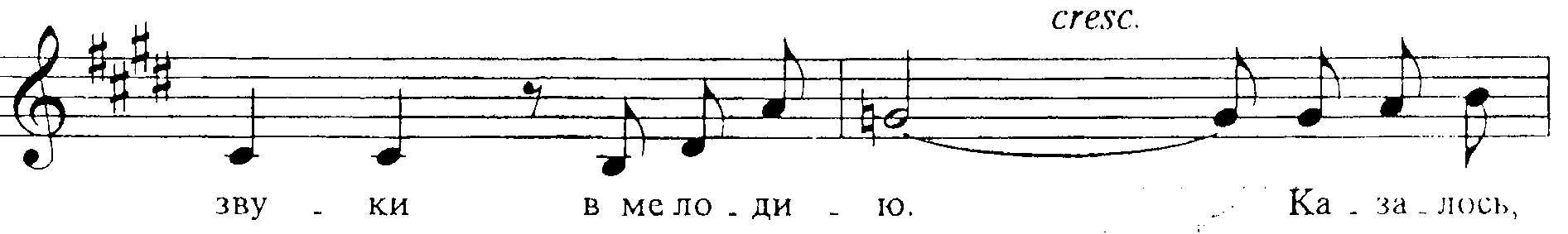 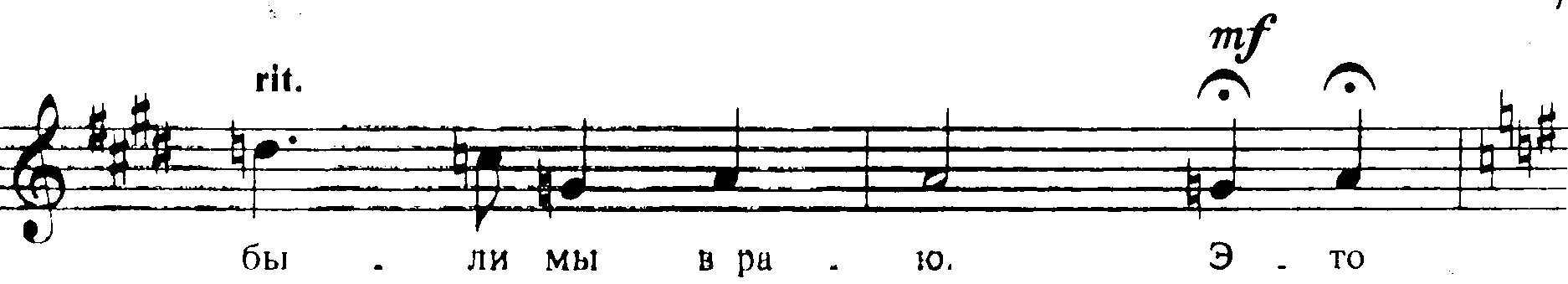 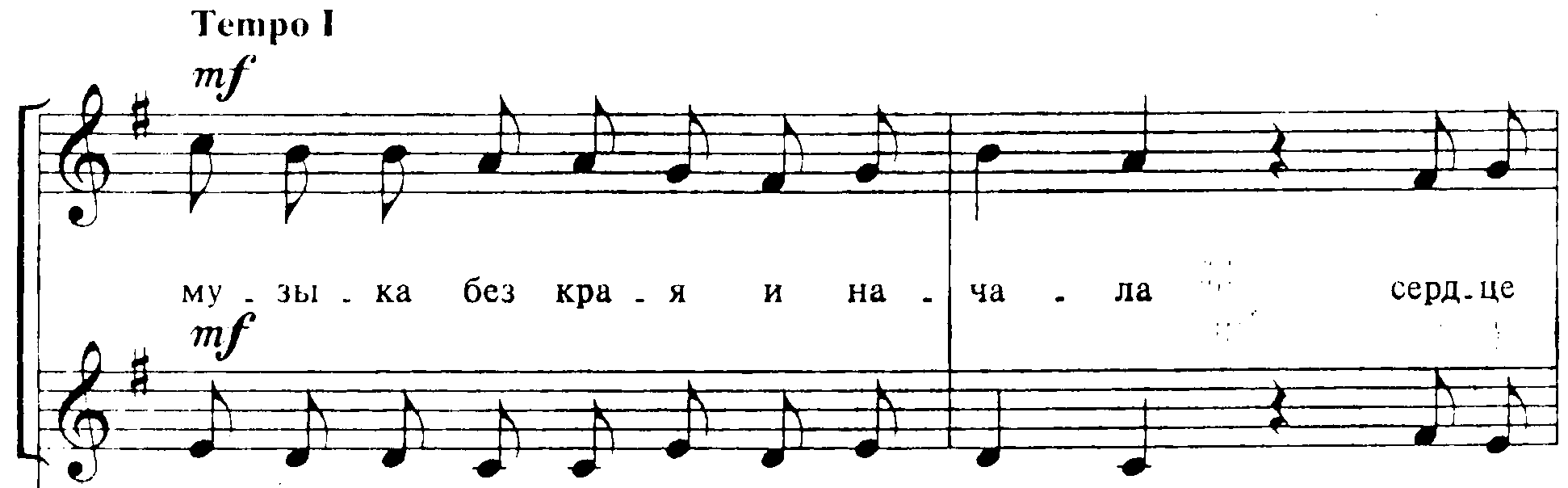 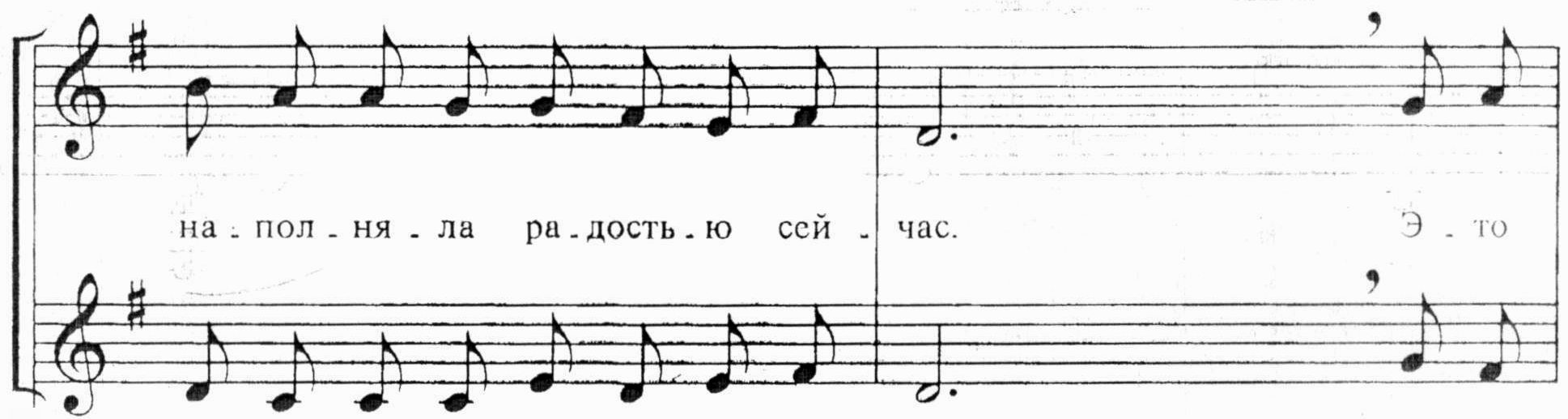 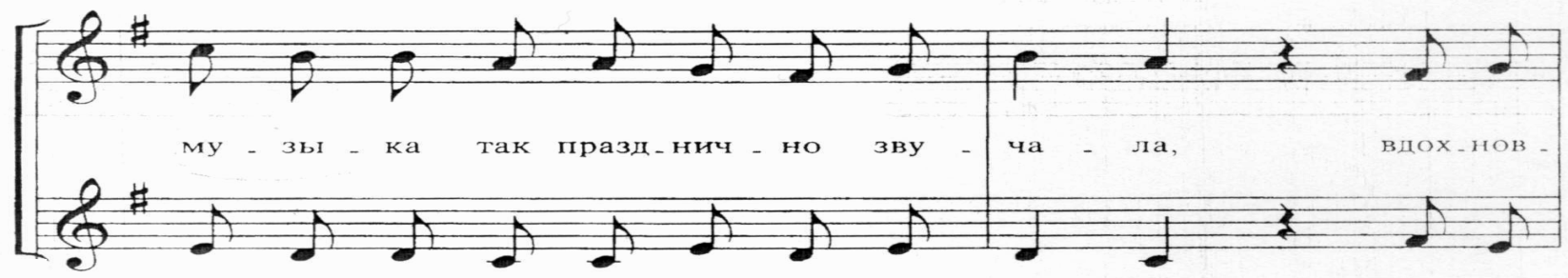 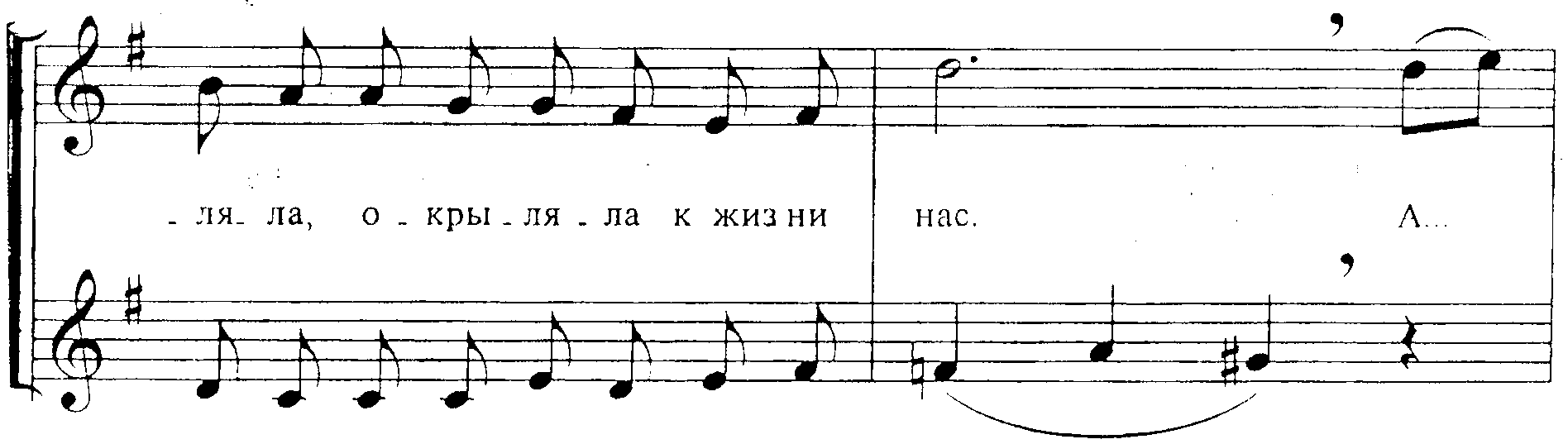 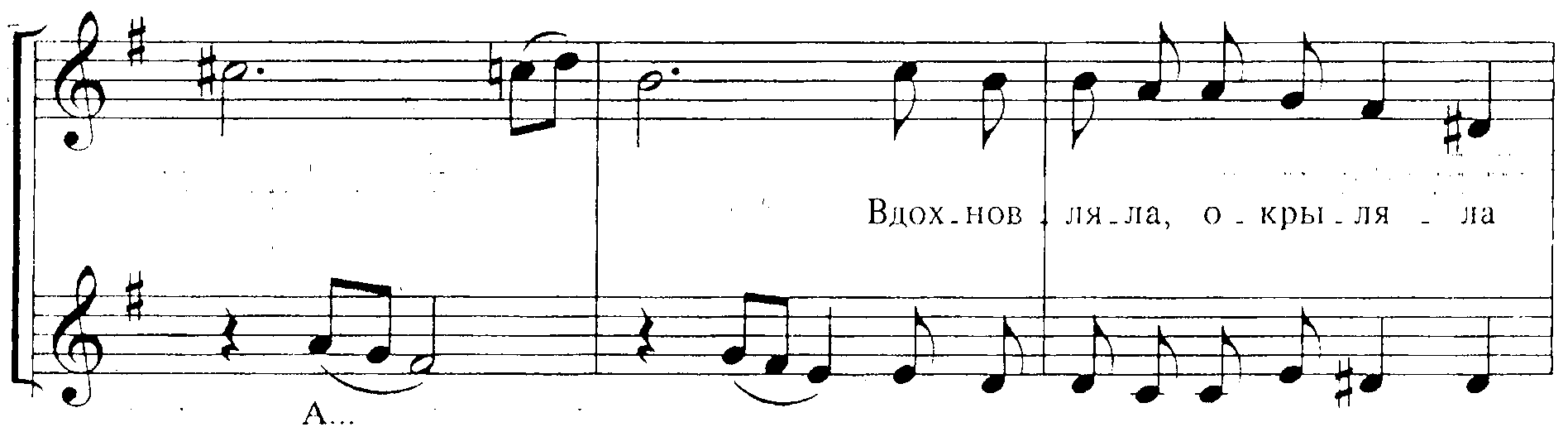 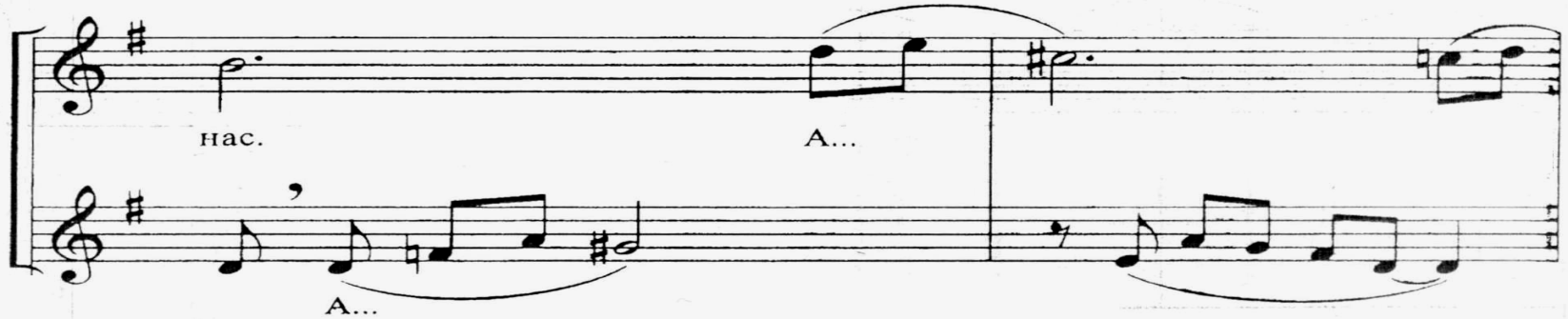 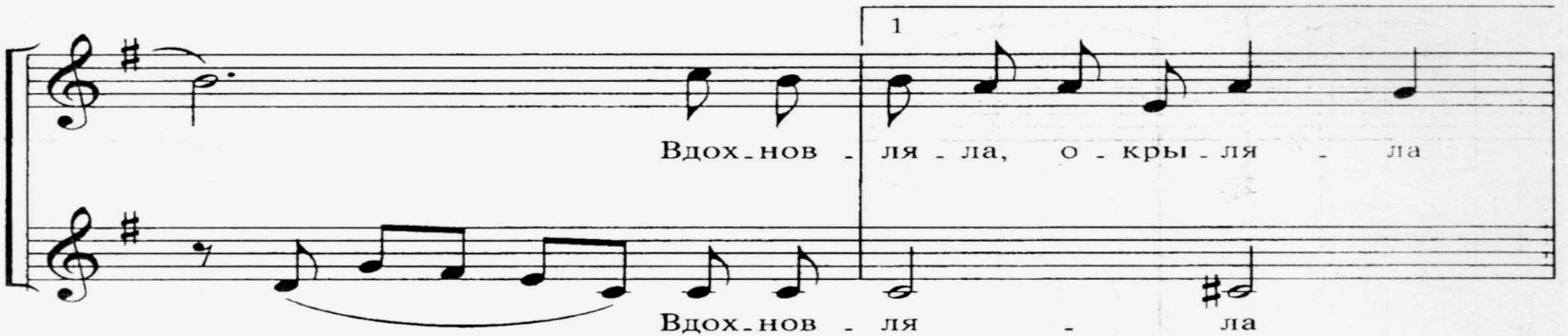 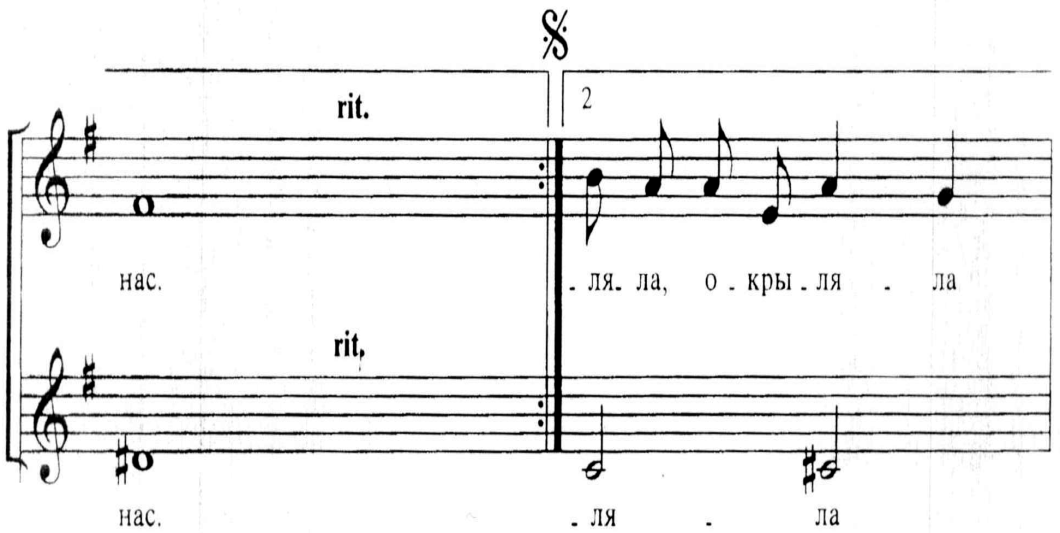 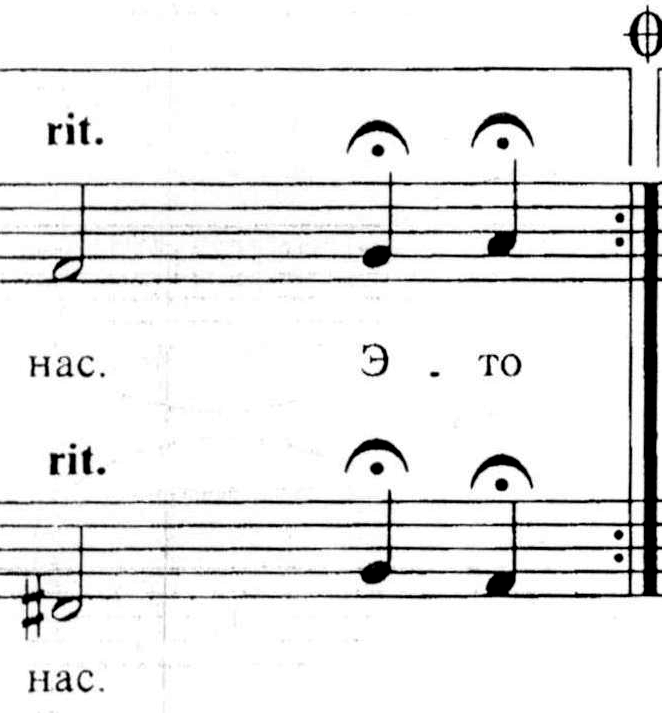 2. В печали, в радости, в разлуке Мы слышим, музыка, тебя.Прекрасны вечно эти звуки.Как облака, как свет огня.Лишь прикоснется эта чудо-птица – Душа к тебе, о музыка, стремится.Испить источник великих сил.Чтоб каждый в мире повторил.